Upcoming Distance Learning Opportunity
             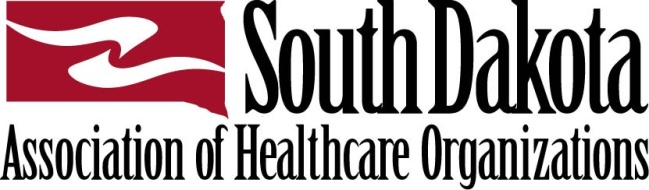 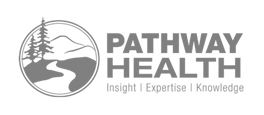 Powered by Pathway Health, exclusively for LeadingAge
DL 201706 (Webinar Series)
Requirements of Participation - Phase 1
June 5, 12, 19, 26, July 10, 2017Overview:  This webinar series will address the new and revised sections of the Requirements of Participation for skilled nursing facilities. You won’t want to miss this informational program that outlines the biggest revision and update in over 15 years! In this series of sessions, an in-depth review of the RoPs will be discussed. There are key areas for system updates to include Resident Rights, Resident Assessments, Admission, Transfer & Discharge, Behavioral Health Services, Quality of Care and Quality of Life, Infection Prevention and Control and more! Additional key updates for facility implementation include Facility Assessment, Staff Competencies and QAPI, as well as the individual interdisciplinary service components. Target Audience: This educational webinar is appropriate for long term care administrators, directors of nursing, department managers and other post acute care professionals.SDAHO is the South Dakota afﬁliate of LeadingAge, an approved provider of continuing education in nursing home administration by the South Dakota Board of Nursing Facility Administrators.  There are 1.2 contact hours available to nursing home administrators per session in this series and a total of 6.0 contact hours for participation in the entire Phase 1 series.Registration:  The member registration fee to participate in the entire series is $195.00 per facility connection.  For non SDAHO members, the fee to participate is $300.00 per facility connection. Advance registration is required to ensure delivery of instructional materials.  Cancellation must be made 3 business days prior to this event to receive a refund of registration fees paid.  Please contact Rhonda Christensen at 605/361-2281 or rhonda.christensen@sdaho.org  for registration and/or further information by June 1, 2017.  Electronic registration for this and other upcoming educational opportunities is also available at the SDAHO website, www.sdaho.org.Upcoming Distance Learning OpportunityPowered by Pathway Health, exclusively for LeadingAgeDL 201706 (Webinar Series)Requirements of Participation - Phase 1June 5, 12, 19, 26, July 10, 2017Registration Form (to register online go to www.sdaho.org)Registration Fees:SDAHO Member	$195.00 per series per facility for this programNon SDAHO Member	$300.00 per series per facility for this program Payment must accompany registration form.Please PrintName:	Title: 	Institution: 	Address: 	City: 	State: 	 Zip: 	Direct Phone #: 	E-mail Address: 	                                                           (Important:  All correspondence sent via e-mail!)Enclosed is my check payable to SDAHO in the amount of $	.Mail form and check to:  SDAHO, Attn:  Rhonda Christensen, 3708 W. Brooks Place, Sioux Falls, SD 57106Educate Your Entire Staff Quickly and Economically!Register for this webinar to educate your entire staff in a short period of time without incurring multiple registration fees or travel expenses.  The registration fee includes one telephone and internet connection for the entire series. You can gather numerous staff members in one room to “attend” for one economical price.  Prior to the event, you will receive the presentation materials, which you can distribute to all participants.  Cancellation must be made 3 business days prior to this event to receive a refund of registration fees paid.   Please note that the registration fee is for one connection per facility.  If participants at your site require more than one telephone connection, additional registration fees will be charged.Faculty:   Leah Killian-Smith, BA,NHA, RHIADirector of Governmental Services and Quality AssurancePathway HealthWith over 20 years of experience in post-acute care, Leah Killian-Smith’s expertise includes leadership positions in several different settings including, stand-alone long term care facilities and campus settings with affordable housing, home care, and assisted living.  Her accomplishments include the successful closure of sixteen long term care facilities and the opening of a new senior living campus. Leah has experience with coding compliance and billing systems, MDS 3.0 training nationwide, reimbursement, interim management, survey recovery, government turn around projects, and the creation and implementation of performance improvement plans to ensure successful operations.  Her specialties also include labor relations/negotiations, benefit administration, human resource management, operations management, HUD housing management, quality improvement in the areas of survey management and regulations, accounts receivable, customer service, employee engagement, census growth, and new program development such as mental health and chemical health programs for seniors.June 5, 20171:00 pm (CST)The Requirements for Participation – NEW Rules to Live By. Join us for a high-level overview of the new regulations from an Operator’s perspective.  This webinar will offer providers the elements that are new or revised in the new skilled nursing facility regulations that were published on October 4, 2016, and take effect in three phases starting November 28, 2016.  Objectives:Understand the new and revised final rule for skilled nursing facilities Be able to conduct a facility self-assessment to identify needs for review and revision of policies and systemsLearn leadership strategies for implementing and complying with the new regulationsJune 5, 20172:15 pm (CST)Part 2 will be repeated:June 12, 20171:00 pm (CST)New Requirements for Participation – The Final Rule Part 2:  Resident Rights. Join us for Part 2 of the Final Rules Series that includes an information packed, 60-minute presentation highlighting the changes in the Medicare and Medicaid Programs; Reform of Requirements for Long-Term Care Facilities, published October 4th.  This webinar will offer insight on resident rights, facility responsibilities, grievance protocols, visitation, clinician notification, abuse prevention, physician choice and planning & implementing care. This presentation will not only highlight the changes, but will offer key operational strategies for system updates and changes!  Objectives:Identify the key changes related to resident rights outlined in the Final RuleDevelop a facility plan to include policies, procedures, training and competencyDescribe 3 key strategies for leaders to be able to operationalize the regulatory updatesJune 12, 20172:15 pm (CST)Part 3 will be repeated:June 19, 20171:00 pm (CST)New Requirements for Participation – The Final Rule Part 3:  Quality of Care and Life. Join us for Part 3 of the Final Rules Series that includes a compelling 60-minute presentation highlighting the changes in the Medicare and Medicaid Programs; Reform of Requirements for Long-Term Care Facilities, published October 4th.  This webinar will offer insight on bed rail assessment, bed inspection, advance directives, CPR, drug regimen review, food safety & procurement, and nursing competency. This presentation will not only highlight the changes, but will offer key operational strategies for system updates and changes!  Objectives:Identify the key changes outlined in the Final Rule related to Quality of Care and LifeDevelop a facility plan to include policies, procedures, training and competencyDescribe 3 key strategies for leaders to be able to operationalize the regulatory updatesJune 19, 20172:15 pm (CST)Part 4 will be repeated:June 26, 20171:00 pm (CST)New Requirements for Participation – The Final Rule Part 4:  Resident Care & Assessment. Join us for Part 4 of the Final Rules Series that includes an enlightening 60 minutes of insight into the new requirements for resident care and assessment.  This webinar will provide information on expanded assessment areas, mood and behavior, discharge planning, care planning, PASARR, and nutrition services. You won’t want to miss this session!Objectives: Identify the elements of the final rule related to resident care and assessmentDescribe the steps necessary to identify organization readiness and resource managementVerbalize operational strategies for implementing changes to resident care and assessment regulationsJune 26, 20172:15 pm (CST)Part 5 will be repeated:July 10, 20171:00 pm (CST)New Requirements for Participation – The Final Rule Part 5: Admission, Transfer, & Discharge. Join us for Part 5 of the Final Rules Series that includes an information packed 60-minute presentation highlighting the changes in the Medicare and Medicaid Programs; Reform of Requirements for Long-Term Care Facilities, published October 4th.  This webinar will offer insight on the new requirements for admission, transfer, and discharge.      Objectives: Identify the key areas in need of review, revision, and training for transitions of careDescribe 3 operational strategies on how to implement admission, transfer, and discharge protocolsVerbalize techniques to formulate a plan for training staff on the new regulations for admission, transfer, and discharge